Dear Parent/Guardian,As you are aware your son/daughter is studying towards their GCSE in English Language and English Literature. Both of these qualifications are examined by 100% terminal exam in the summer of 2020. To ensure that your son/daughter is fully prepared and achieves their potential we strongly recommend that they complete a range of exam answers in timed conditions.To support their progress, the English department will be offering a monthly timed exam practice for all Year 11 students as part of our lesson 7 programme. Coursework no longer contributes to the final qualification so the grade awarded is solely based on exam performance. An opportunity to sit every element of their Language and Literature courses will be provided and we highly recommend that all students attend. Sessions will be held upstairs in the Sixth Form Centre and will begin at 3.30pm until 4.30pm at the latest.Teachers will be able to give individual feedback and targets to aid student learning for any of the timed papers which have been completed.The provisional timetable will run as stated below and your child’s English teacher will confirm each date as appropriate:If you have any questions about the GCSE course or the timed exam sessions, please contact me via email at: kayleigh.durman@teignmouth.devon.sch.ukYours faithfully,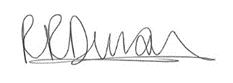 Kayleigh DurmanHead of English DateSession26th SeptemberPaper 2 Section A17th OctoberPaper 2 Section B21st NovemberPoetry12th DecemberUnseen Poetry23rd January19th Century texts (Jekyll and Hyde/ A Christmas Carol)27th FebruaryModern texts (Lord of the Flies/An Inspector Calls)19th MarchPaper 1 Section A23rd AprilPaper 1 Section B